1.Objet de ces principes directeurs d’examen2.Matériel requis2.12.22.32.42.53.Méthode d’examen3.1Nombre de cycles de végétationEn règle générale, la durée minimale des essais doit être de deux cycles de végétation indépendants.Les deux cycles de végétation indépendants peuvent être observés à partir d’une plantation unique, examinée sur deux cycles de végétation distincts.Le cycle de végétation est constitué par la durée d’une seule saison de végétation, qui commence avec le débourrement (floraison ou croissance végétative), se poursuit par la floraison et la récolte des fruits et s’achève à la fin de la période de dormance suivante par la formation des boutons de la nouvelle saison.L’examen d’une variété peut être achevé quand le service compétent peut déterminer avec certitude le résultat de l’examen.3.2Lieu des essaisEn règle générale, les essais doivent être conduits en un seul lieu.  Pour les essais conduits dans plusieurs lieux, des indications figurent dans le document TGP/9, intitulé “Examen de la distinction”.3.3Conditions relatives à la conduite de l’examenLes essais doivent être conduits dans des conditions assurant une croissance satisfaisante pour l’expression des caractères pertinents de la variété et pour la conduite de l’examen.3.3.2Le stade optimal de développement pour l’observation de chaque caractère est indiqué par une référence dans le tableau des caractères.  Les stades de développement correspondant à chaque référence sont décrits au chapitre 8. 3.4Protocole d’essai3.5Essais supplémentairesDes essais supplémentaires peuvent être établis pour l’observation de caractères pertinents.4.Examen de la distinction, de l’homogénéité et de la stabilité4.1Distinction4.1.1Recommandations généralesIl est particulièrement important pour les utilisateurs de ces principes directeurs d’examen de consulter l’introduction générale avant toute décision quant à la distinction.  Cependant, il conviendra de prêter une attention particulière aux points ci-après. 4.1.2Différences reproductiblesLes différences observées entre les variétés peuvent être suffisamment nettes pour qu’un deuxième cycle de végétation ne soit pas nécessaire.  En outre, dans certains cas, l’influence du milieu n’appelle pas plus d’un cycle de végétation pour s’assurer que les différences observées entre les variétés sont suffisamment reproductibles.  L’un des moyens de s’assurer qu’une différence observée dans un caractère lors d’un essai en culture est suffisamment reproductible consiste à examiner le caractère au moyen de deux observations indépendantes au moins.4.1.3Différences nettesLa netteté de la différence entre deux variétés dépend de nombreux facteurs, et notamment du type d’expression du caractère examiné, selon qu’il s’agit d’un caractère qualitatif, un caractère quantitatif ou encore pseudo-qualitatif.  Il est donc important que les utilisateurs de ces principes directeurs d’examen soient familiarisés avec les recommandations contenues dans l’introduction générale avant toute décision quant à la distinction.4.1.44.1.5Méthode d’observationLa méthode recommandée pour l’observation du caractère aux fins de la distinction est indiquée par le code suivant dans le tableau des caractères (voir le document TGP/9 ‘Examen de la distinction’, section 4 ‘Observation des caractères’) :Type d’observation:  visuelle (V) ou mesure (M)L’observation “visuelle” (V) est une observation fondée sur le jugement de l’expert.  Aux fins du présent document, on entend par observation “visuelle” les observations sensorielles des experts et cela inclut donc aussi l’odorat, le goût et le toucher.  Entrent également dans cette catégorie les observations pour lesquelles l’expert utilise des références (diagrammes, variétés indiquées à titre d’exemples, comparaison deux à deux) ou des chartes (chartes de couleur).  La mesure (M) est une observation objective en fonction d’une échelle graphique linéaire, effectuée à l’aide d’une règle, d’une balance, d’un colorimètre, de dates, d’un dénombrement, etc.Lorsque plusieurs méthodes d’observation du caractère sont indiquées dans le tableau des caractères (p.ex. VG/MG), des indications sur le choix d’une méthode adaptée figurent à la section 4.2 du document TGP/9.4.2Homogénéité4.2.1Il est particulièrement important pour les utilisateurs de ces principes directeurs d’examen de consulter l’introduction générale avant toute décision quant à l’homogénéité.  Cependant, il conviendra de prêter une attention particulière aux points ci-après : 4.2.24.2.34.2.44.3Stabilité4.3.1Dans la pratique, il n’est pas d’usage d’effectuer des essais de stabilité dont les résultats apportent la même certitude que l’examen de la distinction ou de l’homogénéité.  L’expérience montre cependant que, dans le cas de nombreux types de variétés, lorsqu’une variété s’est révélée homogène, elle peut aussi être considérée comme stable.4.3.2Lorsqu’il y a lieu, ou en cas de doute, la stabilité peut être évaluée plus précisément en examinant un nouveau matériel végétal afin de vérifier qu’il présente les mêmes caractères que le matériel fourni initialement.5.Groupement des variétés et organisation des essais en culture5.1Pour sélectionner les variétés notoirement connues à cultiver lors des essais avec la variété candidate et déterminer comment diviser en groupes ces variétés pour faciliter la détermination de la distinction, il est utile d’utiliser des caractères de groupement.5.2Les caractères de groupement sont ceux dont les niveaux d’expression observés, même dans différents sites, peuvent être utilisés, soit individuellement soit avec d’autres caractères de même nature, a) pour sélectionner des variétés notoirement connues susceptibles d’être exclues de l’essai en culture pratiqué pour l’examen de la distinction et b) pour organiser l’essai en culture de telle sorte que les variétés voisines soient regroupées.5.3Il a été convenu de l’utilité des caractères ci-après pour le groupement des variétés :5.4Des conseils relatifs à l’utilisation des caractères de groupement dans la procédure d’examen de la distinction figurent dans l’introduction générale et le document TGP/9 “Examen de la distinction”.6.Introduction du tableau des caractères6.1Catégories de caractères6.1.1Caractères standard figurant dans les principes directeurs d’examenLes caractères standard figurant dans les principes directeurs d’examen sont ceux qui sont admis par l’UPOV en vue de l’examen DHS et parmi lesquels les membres de l’Union peuvent choisir ceux qui sont adaptés à leurs besoins particuliers.6.1.2Caractères avec astérisqueLes caractères avec astérisque (signalés par un *) sont des caractères figurant dans les principes directeurs d’examen qui sont importants pour l’harmonisation internationale des descriptions variétales : ils doivent toujours être pris en considération dans l’examen DHS et être inclus dans la description variétale par tous les membres de l’Union, sauf lorsque cela est impossible compte tenu du niveau d’expression d’un caractère précédent ou des conditions de milieu régionales.6.2Niveaux d’expression et notes correspondantes6.2.1Des niveaux d’expression sont indiqués pour chaque caractère afin de définir le caractère et d’harmoniser les descriptions.  Pour faciliter la consignation des données ainsi que l’établissement et l’échange des descriptions, à chaque niveau d’expression est attribuée une note exprimée par un chiffre.6.2.2Tous les niveaux d’expression pertinents sont présentés dans le caractère.6.2.3Des précisions concernant la présentation des niveaux d’expression et des notes figurent dans le document TGP/7 “Élaboration des principes directeurs d’examen”.6.3Types d’expressionUne explication des types d’expression des caractères (caractères qualitatifs, quantitatifs et pseudo qualitatifs) est donnée dans l’introduction générale.6.4Variétés indiquées à titre d’exemplesAu besoin, des variétés sont indiquées à titre d’exemples afin de mieux définir les niveaux d’expression d’un caractère.6.5Légende7.Table of Characteristics/Tableau des caractères/Merkmalstabelle/Tabla de caracteresEnglishEnglishfrançaisfrançaisdeutschespañolExample Varieties
Exemples
Beispielssorten
Variedades ejemplo
Note/
Nota1.QNVGweakweakfaiblefaiblegeringdébilSekizaiso1mediummediummoyennemoyennemittelmedioIchinose2strongstrongfortefortestarkfuerteKenmochi, Oyutaka, Senshin32.(*)PQVG(+)uprightuprightdressédresséaufrechterguidoMitsuminami, Piramidale, Tokiyutaka1semi-uprightsemi-uprightdemi-dressédemi-dresséhalbaufrechtsemierguidoIchinose, Kenmochi2spreadingspreadingétaléétalébreitwüchsigextendidoAyanobori, Hayatesakari, Platanoide, Yukishinogi3droopingdroopingpendantpendantüberhängendcolganteSekizaiso4weepingweepingpleureurpleureurlang überhängendllorónPendula, Shidareguwa53.QNVG(a)fewfewpetitpetitgeringbajoShin-Ichinose1few to mediumfew to mediumpetit à moyenpetit à moyengering bis mittelbajo a medio2mediummediummoyenmoyenmittelmedioIchinose, Kenmochi3medium to manymedium to manymoyen à élevémoyen à élevémittel bis hochmedio a alto4manymanyélevéélevéhochaltoKairyo-Nezumigaeshi Yukishinogi54.QNVG(a)absent or fewabsent or fewabsent ou petitabsent ou petitfehlend oder geringausente o bajoIchinose, Kenmochi, Tokiyutaka1mediummediummoyenmoyenmittelmedioKairyo-Nezumigaeshi2manymanyélevéélevéhochaltoJumonji, Keikanso35.QNMG/MS/VG(a)shortshortcourtecourtekurzcortaNegoyatakasuke1short to mediumshort to mediumcourte à moyennecourte à moyennekurz bis mittelcorta a media2mediummediummoyennemoyennemittelmediaIchinose, Kenmochi3medium to longmedium to longmoyenne à longuemoyenne à longuemittel bis langmedia a larga4longlonglonguelonguelanglargaShin-Ichinose56.(*)QNVG(+)(a)absent or weakabsent or weakabsent ou faibleabsent ou faiblefehlend oder geringausente o débilIchinose, Yue Shen Da 101mediummediummoyenmoyenmittelmedioHe Ye Bai2strongstrongfortfortstarkfuerteHu Bei Wan Tiao, Unryu37.QLVG(+)(a)absentabsentabsenteabsentefehlendausente1presentpresentprésenteprésentevorhandenpresenteSinuense98.PQVG(a)greyish browngreyish brownbrun grisâtrebrun grisâtregräulichbraunmarrón grisáceoMizusawaguwa1greenish browngreenish brownbrun verdâtrebrun verdâtregrünlichbraunmarrón verdosoShin-Ichinose2yellowish brownyellowish brownbrun jaunâtrebrun jaunâtregelblichbraunmarrón amarillentoFukushimaoha3reddish brownreddish brownbrun rougeâtrebrun rougeâtrerötlichbraunmarrón rojizoIchibei4medium brownmedium brownbrun moyenbrun moyenmittelbraunmarrón medioRohachi5dark browndark brownbrun foncébrun foncédunkelbraunmarrón oscuroKenmochi6light greylight greygris clairgris clairhellgraugris claroIchinose79.(*)QNMG/MS/VG(+)(a)shortshortcourtecourtekurzcortaSinuense, Tokiyutaka1mediummediummoyennemoyennemittelmediaIchinose, Kenmochi2longlonglonguelonguelanglargaIchibei310.(*)QNVG(a)smallsmallpetitepetitekleinpequeñoShin-Ichinose1mediummediummoyennemoyennemittelmedioIchinose, Kenmochi2largelargegrandegrandegroßgrandeYukishinogi311.(*)PQVG(+)(a)broad triangularbroad triangulartriangulaire largetriangulaire largebreit dreieckigtriangular anchaAtsubamidori, Filippine, Shin-Ichinose1medium triangularmedium triangulartriangulaire moyennetriangulaire moyennemittel dreieckigtriangular mediaCattaneo fem., Florio, Ichinose, Kenmochi, Morettiana2narrow triangularnarrow triangulartriangulaire étroitetriangulaire étroiteschmal dreieckigtriangular estrechaWasemidori3ovateovateovaleovaleeiförmigovalNegoyatakasuke412.(*)PQVG(a)greyish browngreyish brownbrun grisâtrebrun grisâtregräulichbraunmarrón grisáceoAtsubamidori1yellowish brownyellowish brownbrun jaunâtrebrun jaunâtregelblichbraunmarrón amarillentoKokuso 272reddish brownreddish brownbrun rougeâtrebrun rougeâtrerötlichbraunmarrón rojizoIchibei3medium brownmedium brownbrun moyenbrun moyenmittelbraunmarrón medioIchinose4dark browndark brownbrun foncébrun foncédunkelbraunmarrón oscuroKenmochi5light greylight greygris clairgris clairhellgraugris claroShin-Ichinose, Shiromeroso613.(*)QLVG(+)one halfone halfune moitiéune moitiéein Halbuna mitadChijimiguwa, Filippine, Negoyatakasuke1one thirdone thirdun tiersun tiersein Drittelun tercio2two fifthtwo fifthdeux cinquièmesdeux cinquièmeszwei Fünfteldos quintosCattaneo fem., Florio, Ichinose, Kenmochi3three eighththree eighthtrois huitièmestrois huitièmesdrei Achteltres octavosMorettiana, Wasemidori4five thirteenthfive thirteenthcinq treizièmecinq treizièmefünf Dreizehntelcinco treceavos514.(*)QNVG(+)upwardsupwardsvers le hautvers le hautaufwärts gerichtetascendenteJikunashi1outwardsoutwardsvers l'extérieurvers l'extérieurabstehendorientado hacia el exteriorIchinose, Kenmochi2downwardsdownwardsvers le basvers le basabwärts gerichtetorientado hacia abajoAsayuki, Shin-Ichinose315.(*)QNMG/MS/VG(+)(b)very shortvery shorttrès courtetrès courtesehr kurzmuy corta1very short to shortvery short to shorttrès courte à courtetrès courte à courtesehr kurz bis kurzmuy corta a corta2shortshortcourtecourtekurzcortaKibajumonji, 
Romana rabelaire3short to mediumshort to mediumcourte à moyennecourte à moyennekurz bis mittelcorta a media4mediummediummoyennemoyennemittelmediaIchinose, Restelli5medium to longmedium to longmoyenne à longuemoyenne à longuemittel bis langmedia a larga6longlonglonguelonguelanglargaIndiana, Platanoide, Popberry7long to very longlong to very longlongue à très longuelongue à très longuelang bis sehr langlarga a muy larga8very longvery longtrès longuetrès longuesehr langmuy larga916.(*)QNMG/MS/VG(+)(b)very narrowvery narrowtrès étroitetrès étroitesehr schmalmuy estrechaNervosa1very narrow to narrowvery narrow to narrowtrès étroite à étroitetrès étroite à étroitesehr schmal bis schmalmuy estrecha a estrecha2narrownarrowétroiteétroiteschmalestrechaIndiana, Kibajumonji3narrow to mediumnarrow to mediumétroite à moyenneétroite à moyenneschmal bis mittelestrecha a media4mediummediummoyennemoyennemittelmediaIchinose5medium to broadmedium to broadmoyenne à largemoyenne à largemittel bis breitmedia a ancha6broadbroadlargelargebreitanchaPopberry7broad to very broadbroad to very broadlarge à très largelarge à très largebreit bis sehr breitancha a muy ancha8very broadvery broadtrès largetrès largesehr breitmuy anchaPlatanoide917.QNMG/MS/VG(b)lowlowbasbaskleinbaja1mediummediummoyenmoyenmittelmediaIchinose, Kenmochi2highhighélevéélevégroßalta318.(*)QNMG/MS/VG(+)(b)thinthinmincemincedünndelgadoKokuso 27, Shiwasuguwa, Yukishinogi1mediummediummoyennemoyennemittelmedioIchinose, Kenmochi2thickthicképaisseépaissedickgruesoAtsubamidori, Ayanobori, Shin-Kenmochi319.(*)PQVG(+)(b)absent or shortabsent or shortabsente ou courteabsente ou courtefehlend oder kurzausente o cortaRomana rabelaire, Rougetto1mediummediummoyennemoyennemittelmediaIndiana, Kenmochi, Limoncina2longlonglonguelonguelanglargaAscolana, Florio, Fukayuki, Takinokawa320.PQVG(+)(b)acuteacuteaigueaiguespitzagudaIchinose1obtuseobtuseobtuseobtusestumpfobtusaJikunashi2obcordateobcordateobcordéeobcordéeverkehrt herzförmigobcordadaNiken321.PQVG(b)triangulartriangulartriangulairetriangulairedreieckigtriangularFlorio1cordatecordatecordiformecordiformeherzförmigcordadaArancina, Ascolana2ovateovateovaleovaleeiförmigovalIllinois Everbearing, Nervosa, Planifolia3circularcircularcirculairecirculairekreisförmigcircularKokka4pentagonalpentagonalpentagonalepentagonalefünfeckigpentagonalIchinose522.(*)PQVG(+)(b)cuneatecuneatecunéecunéekeilförmigcuneadaNervosa, Popberry1truncatetruncatetronquéetronquéegeradetruncadaGoshoerami, Jumonji, Kokuso 70, Negoyatakasuke2retuseretuserétuserétuseeingedrücktretusaKenmochi, Restelli, 
Rosa di Lombardia3cordatecordatecordiformecordiformeherzförmigcordadaArancina, Ichinose, Romana rabelaire423.(*)QLVG(b)absentabsentabsenteabsentefehlendausenteArancina, Florio1presentpresentprésenteprésentevorhandenpresente924.(*)QNVG(+)(b)shallowshallowpeu profondepeu profondeflachpoco profundaFlorio, Limoncina, Rohachi, Takinokawa1shallow to mediumshallow to mediumpeu profonde à moyennepeu profonde à moyenneflach bis mittelpoco profunda a mediaAkagi, Shimanouchi, Shin-Ichinose2mediummediummoyennemoyennemittelmediaIchinose3medium to deepmedium to deepmoyenne à profondemoyenne à profondemittel bis tiefmedia a profundaIndiana, Kenmochi4deepdeepprofondeprofondetiefprofundaPlatanoide525.PQVG(+)(b)repandrepandonduleuxonduleuxausgeschweiftrepandoIchinose1crenatecrenatecrénelécrénelégekerbtcrenadoKairyo-Roso, Kanmasari, Limoncina, Rougetto, Shin-Ichinose2dentatedentatedentédentégezähntdentadoAscolana, Fukushimaoha, Restelli3serrulateserrulateserruléserruléfein gesägtserruladoKenmochi, Oshimaso, Planifolia4serrateserratedentelédentelégesägtserradoAkameroso, Hicks Fancy5biserratebiserratebidentelébidentelédoppelt gesägtbiserradoFlorio6aristatearistatearistéaristébegranntaristadoNervosa726.QNVG(b)smoothsmoothlisselisseglattlisaFlorio, Indiana, 
Kairyo-Roso, Muki1mediummediummoyennemoyennemittelmediaKokuso 272roughroughrugueuserugueuserauhrugosaIchibei, Korin327.QNVG(b)absent or weakabsent or weakabsente ou faibleabsente ou faiblefehlend oder geringausente o débilArancina, 
Illinois Everbearing1mediummediummoyennemoyennemittelmedioCattaneo fem., Florio2strongstrongfortefortestarkfuertePlatanoide328.(*)PQVG(b)light greenlight greenvert clairvert clairhellgrünverde claroHicks Fancy, 
Kairyo-Roso, 
Romana rabelaire1medium greenmedium greenvert moyenvert moyenmittelgrünverde medioIchinose, 
Illinois Everbearing2dark greendark greenvert foncévert foncédunkelgrünverde oscuroFlorio, Indiana, Kenmochi, Shin-Kenmochi, Yukiasahi3yellowish greenyellowish greenvert jaunâtrevert jaunâtregelblichgrünverde amarillentoGoshoerami, Kibajumonji, Planifolia429.QNVG(b)absent or weakabsent or weakabsente ou faibleabsente ou faiblefehlend oder geringausente o débilIchibei, Keguwa1mediummediummoyennemoyennemittelmedioIchinose, Kenmochi2strongstrongfortefortestarkfuerteShin-Kenmochi330.QNVG(+)(b)concaveconcaveconcaveconcavekonkavcóncavaLun Jian 1091flatflatplateplateflachplanaYue Shen Da 102convexconvexconvexeconvexekonvexconvexaWan Nian Sang331.QNMG/MS/VG(b)absent or very shortabsent or very shortabsente ou très courteabsente ou très courtefehlend oder sehr kurzausente o muy cortaJikunashi1very short to shortvery short to shorttrès courte à courtetrès courte à courtesehr kurz bis kurzmuy corta a corta2shortshortcourtecourtekurzcortaQueensland Black, Rougetto, Sanchutakasuke3short to mediumshort to mediumcourte à moyennecourte à moyennekurz bis mittelcorta a media4mediummediummoyennemoyennemittelmediaArancina, Ascolana, Ichinose, Kenmochi5medium to longmedium to longmoyenne à longuemoyenne à longuemittel bis langmedia a larga6longlonglonguelonguelanglargaIndiana, Kokka, Shiromekeiso7long to very longlong to very longlongue à très longuelongue à très longuelang bis sehr langlarga a muy larga8very longvery longtrès longuetrès longuesehr langmuy largaNervosa932.PQVGlight brownlight brownbrun clairbrun clairhellbraunmarrón claroIndiana1medium brownmedium brownbrun moyenbrun moyenmittelbraunmarrón medioFlorio2dark browndark brownbrun foncébrun foncédunkelbraunmarrón oscuroCattaneo male3reddish brownreddish brownbrun rougeâtrebrun rougeâtrerötlichbraunmarrón rojizoKokuso 21, Kokuso 27, Muki433.(*)QLVG(c)malemalemâlemâlemännlichmasculinaAkameroso, 
Cattaneo male, Shimanouchi1hermaphroditehermaphroditehermaphroditehermaphroditezwittrighermafroditaAkagi, Filippine, Oshimaso2femalefemalefemellefemelleweiblichfemeninaCattaneo fem., Ichinose, Kenmochi334.(*)QNVG(c)fewfewpetitpetitgeringbajoIchibei1mediummediummoyenmoyenmittelmedioIchinose2manymanyélevéélevégroßaltoKenmochi335.(*)PQVG(+)(d)globosegloboseglobuleuseglobuleusekugelförmigglobosaPiramidale1ellipsoidellipsoidellipsoïdeellipsoïdeellipsoidelipsoideAscolana, Florio, Lalaberry2cylindriccylindriccylindriquecylindriquezylindrischcilíndricaCattaneo fem., Ichinose, Kenmochi, Kokka, Platanoide336.QNMG/MS/VG(d)shortshortcourtecourtekurzcortaPiramidale1short to mediumshort to mediumcourte à moyennecourte à moyennekurz bis mittelcorta a mediaAkagi, Lhou2mediummediummoyennemoyennemittelmediaIchinose, Kenmochi, Morettiana3medium to longmedium to longmoyenne à longuemoyenne à longuemittel bis langmedia a largaKokka, Muki4longlonglonguelonguelanglargaLalaberry, Planifolia, Popberry, Restelli537.QNMG/MS/VG(d)narrownarrowétroiteétroiteschmalestrechaPlanifolia, Platanoide1mediummediummoyennemoyennemittelmediaFilippine, Florio, Ichinose, Kenmochi2broadbroadlargelargebreitanchaAscolana, Lalaberry, Piramidale, Popberry338.QNMG/MS/VG(d)(e)(e)(e)(e)lowlowbasbaskleinbaja1mediummediummoyenmoyenmittelmediaIchinose, Kenmochi2highhighélevéélevégroßalta339.(*)QNMG/MS(d)lowlowbasbasgeringbajoPiramidale1mediummediummoyenmoyenmittelmedioIchinose, Kenmochi2highhighélevéélevéhochaltoLalaberry340.(*)PQVG(d)whitewhiteblancblancweißblancoEge Beyaz, Giazzola, Morettiana1yellowish whiteyellowish whiteblanc jaunâtreblanc jaunâtregelblichweißblanco amarillentoAscolana2pinkpinkroseroserosarosaKokka, Muki, Piramidale3reddish purplereddish purplepourpre rougeâtrepourpre rougeâtrerötlichpurpurnpúrpura rojizoKozaemon, Restelli4light purplelight purplepourpre clairpourpre clairhellpurpurnpúrpura claroTagowase5dark purpledark purplepourpre foncépourpre foncédunkelpurpurnpúrpura oscuroFlorio, Lhou6black purpleblack purplepourpre noirâtrepourpre noirâtreschwarzpurpurnnegro púrpuraCattaneo fem., Ichinose, Indiana, Kenmochi, Lalaberry741.(*)QNMG/MS/VG(d)shortshortcourtecourtekurzcortaAscolana, Giazzola, Lalaberry1short to mediumshort to mediumcourte à moyennecourte à moyennekurz bis mittelcorta a mediaKokka2mediummediummoyennemoyennemittelmediaCattaneo fem., Ichinose, Kenmochi3medium to longmedium to longmoyenne à longuemoyenne à longuemittel bis langmedia a largaFilippine4longlonglonguelonguelanglargaKozaemon, Platanoide542.(*)QNMG/VG(+)earlyearlyprécoceprécocefrühtempranaIchibei, Wasemidori1early to mediumearly to mediumprécoce à moyenneprécoce à moyennefrüh bis mitteltemprana a media2mediummediummoyennemoyennemittelmediaIchinose, Kenmochi3medium to latemedium to latemoyenne à tardivemoyenne à tardivemittel bis spätmedia a tardía4latelatetardivetardivespättardíaAkagi, Shinjiro543.QNMG/VG(+)earlyearlyprécoceprécocefrühtemprana1early to mediumearly to mediumprécoce à moyenneprécoce à moyennefrüh bis mitteltemprana a media2mediummediummoyennemoyennemittelmediaIchinose, Kenmochi, Lalaberry3medium to latemedium to latemoyenne à tardivemoyenne à tardivemittel bis spätmedia a tardía4latelatetardivetardivespättardía544.(*)QNMG/VG(+)earlyearlyprécoceprécocefrühtemprana1early to mediumearly to mediumprécoce à moyenneprécoce à moyennefrüh bis mitteltemprana a media2mediummediummoyennemoyennemittelmediaIchinose, Kenmochi, Lalaberry3medium to latemedium to latemoyenne à tardivemoyenne à tardivemittel bis spätmedia a tardía4latelatetardivetardivespättardía5CaractèresExemples Note
QUESTIONNAIRE TECHNIQUE
Page {x} de {y}
Numéro de référence :CaractèresExemples Note[Fin du document]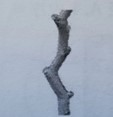 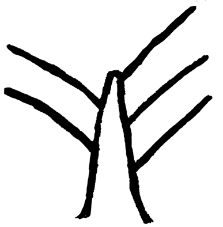 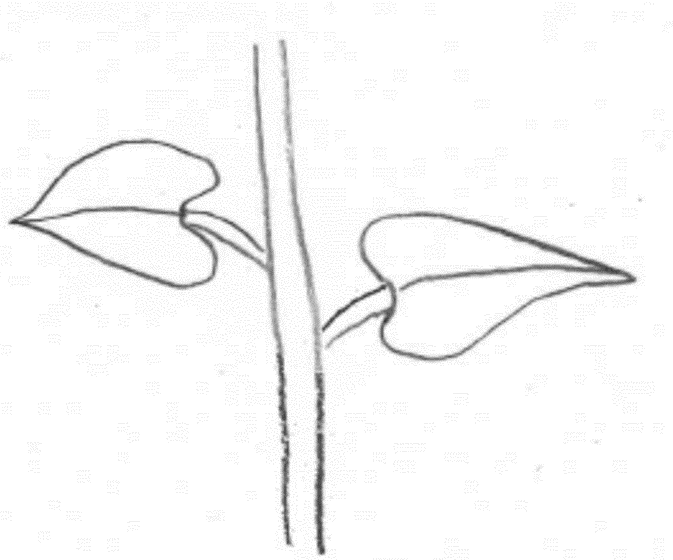 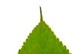 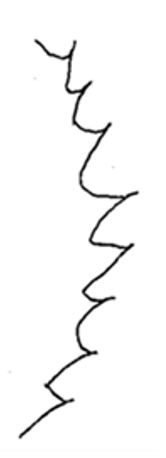 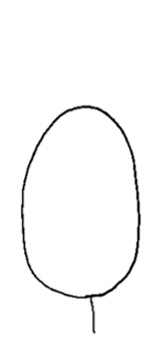 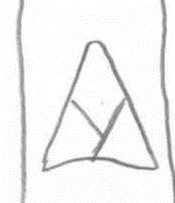 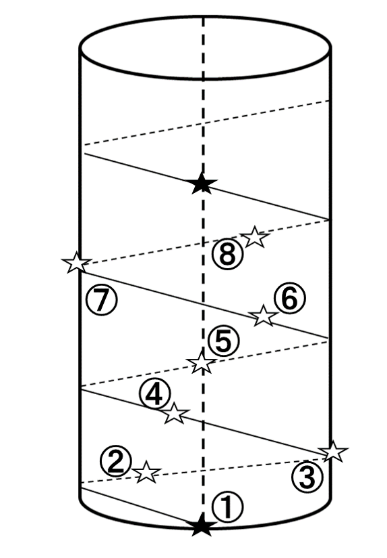 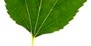 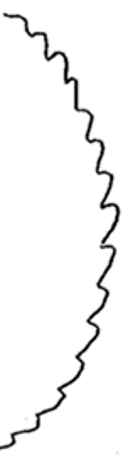 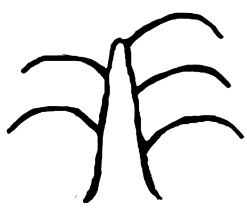 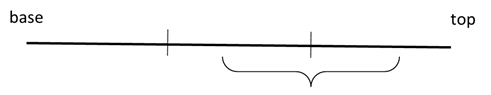 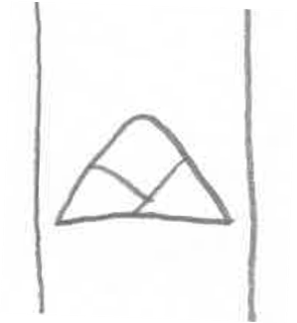 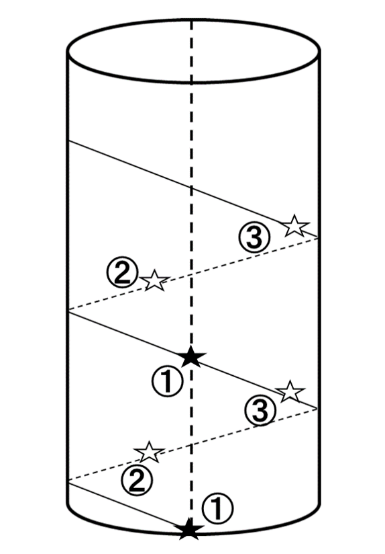 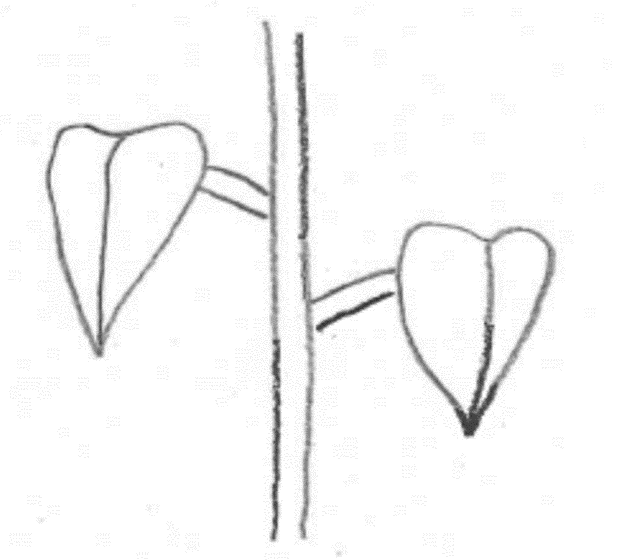 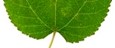 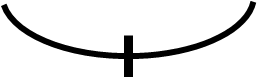 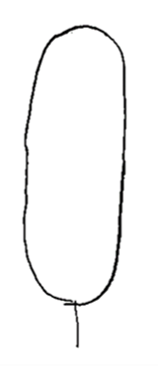 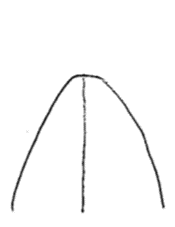 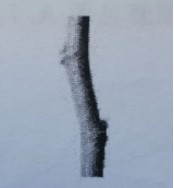 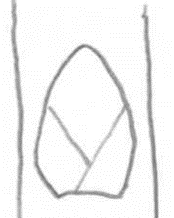 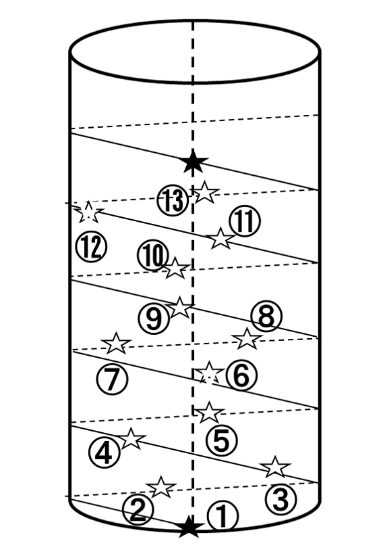 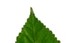 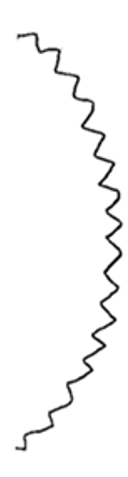 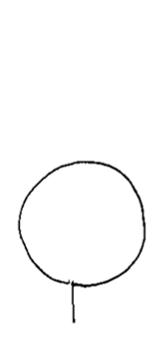 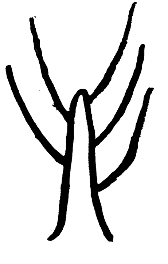 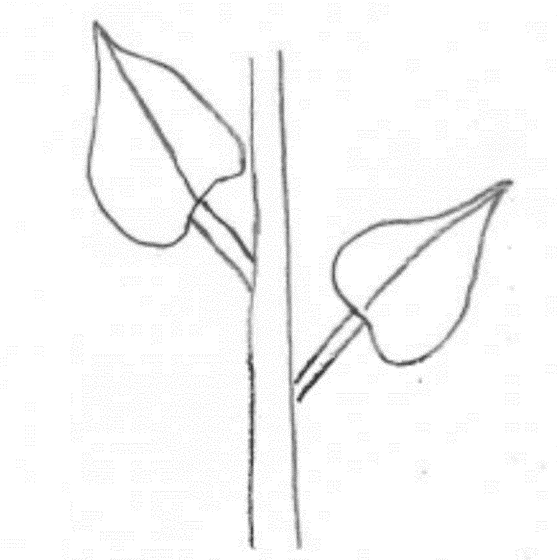 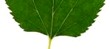 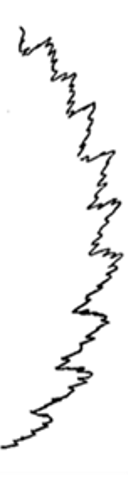 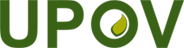 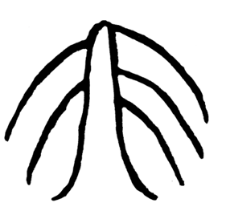 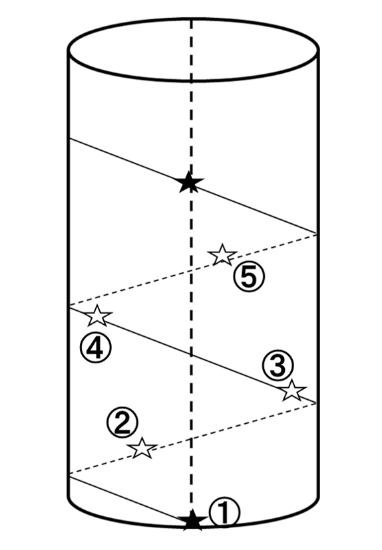 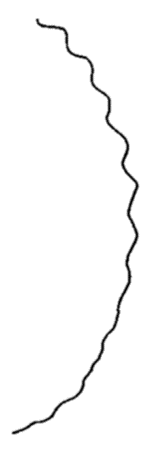 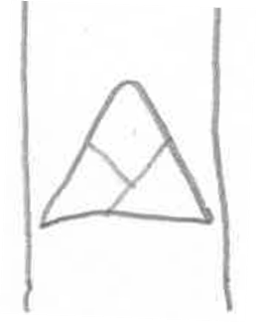 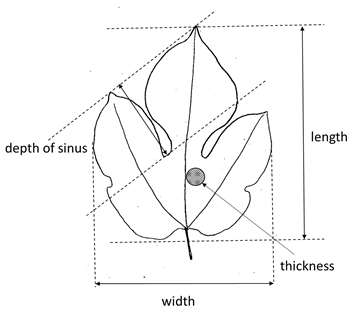 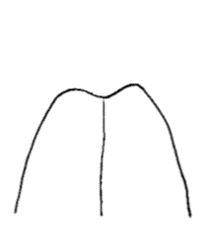 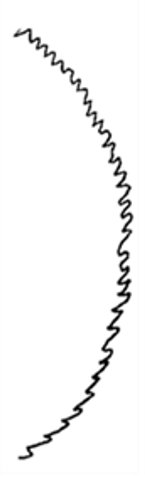 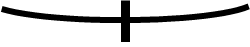 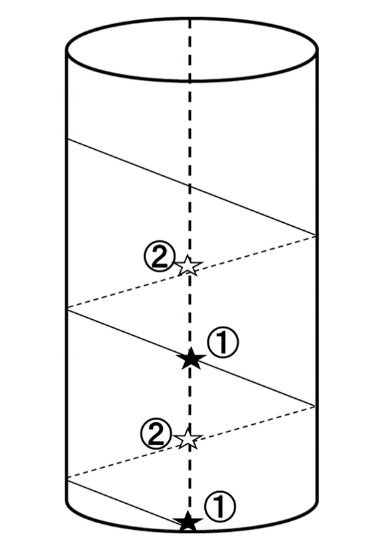 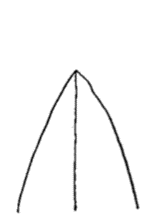 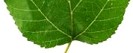 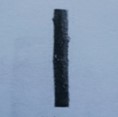 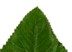 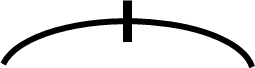 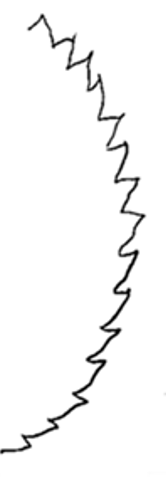 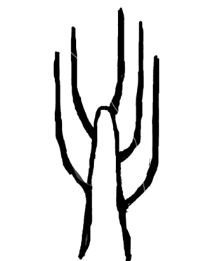 